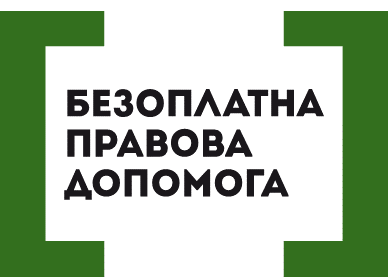 З 1 ЛИПНЯ РОЗПОЧАВСЯ НОВИЙ ЕТАП МЕДИЧНОЇ РЕФОРМИЗ 1 липня розпочинається важливий етап трансформації системи охорони здоров’я. Про це повідомляється на сайті Міністерства охорони здоров'я України.Перші комунальні і приватні медзаклади, які підписали договори з Національною службою здоров’я, почнуть отримувати фінансування за принципом «гроші йдуть за пацієнтом». Водночас починає діяти новий список послуг первинної медичної допомоги — обов’язковий для виконання всіма закладами первинної медичної допомоги, незалежно від моделі фінансування. Розказуємо, що відтепер гарантовано оплачено з ваших податків на рівні первинної  медичної допомоги.Сімейні лікарі, терапевти та педіатри спостерігатимуть за вашим станом здоров’я чи станом здоров’я вашої дитини, ставитимуть діагнози та лікуватимуть найбільш поширені хвороби, травми, отруєння. За потреби ваш лікар дасть направлення до фахівця вторинної чи третинної допомоги – лора, ендокринолога, хірурга тощо – чи буде консультуватись з ним щодо вашого лікування.Так само терапевти, педіатри та сімейні лікарі вестимуть пацієнтів із хронічними захворюваннями та станами.Нагадуємо, що сімейний лікар може вести пацієнтів будь-якого віку, педіатр — дітей від народження і до 18 років, а терапевт — від 18 років і старше.На рівні первинної медичної допомоги у пакет послуг входять такі аналізи і дослідження:Загальний аналіз крові з лейкоцитарною формулоюЗагальний аналіз сечіГлюкоза кровіЗагальний холестеринВимірювання артеріального тискуЕлектрокардіограмаВимірювання ваги, зросту, окружності таліїШвидкий̆ тест на вагітністьШвидкий̆ тест на тропонінШвидкі тести на ВІЛ, вірусні гепатитиІнші дослідження та аналізи виконуються за направленням вашого лікаря у закладах спеціалізованої допомоги.Сімейний лікар або терапевт за бажанням вагітної може вести неускладнену вагітність. Лікар може взяти вагітну на облік до 12 тижнів. Коли є необхідність або вимагає протокол він направить вагітну до акушера-гінеколога. Також лікар первинки розкаже, як діяти вагітній і дорослим членам родини, що мешкають з нею, при наближенні пологів. У потрібний час скерує до пологового будинку.Після народження дитини педіатр або сімейний лікар має проводити планові обов’язкові огляди, навіть коли дитина здорова: 10 оглядів лікаря і 6 оглядів медсестри у перший рік, 2 огляди у другий і 1 огляд у третій.Ваш лікар має слідкувати за вакцинацією вашої дитини і вас за календарем щеплень. Держава закуповує вакцини проти туберкульозу, поліомієліту, дифтерії, кашлюка, правця, кору, гепатиту В, гемофільної інфекції, краснухи, епідемічного паротиту.Новий Порядок надання первинної медичної допомоги передбачає профілактичні огляди та аналізи для груп ризику семи захворювань.Щороку: цукровий діабет: 45 років і старші, всі — при факторах ризику; ВІЛ: 14 років і старші; туберкульоз: всі - при факторах ризику.Раз на два роки: рак молочної залози: 50 - 69 років, з 40 - при факторах ризику.
Раз на 1-2 роки, залежно від факторів ризикуГіпертонічна хвороба та інші серцево-судинні захворювання - жінки 50 років і старші, чоловіки 40 років і старшіКолоректальний рак: жінки і чоловіки старші 50 роківРак передміхурової залози: з 40 років залежно від ступеню ризикуРецепти на ліки, зокрема за програмою «Доступні ліки», також виписуватиме ваш лікар.Лікар самостійно визначатиме необхідність візиту до пацієнта додому, залежно від медичних показів. Лікар може дати поради щодо полегшення стану по телефону, а пізніше, під час прийому у закладі направити на аналізи та дослідження, уточнити діагноз та призначити необхідне лікування. Ваш лікар також може викликати екстрену допомогу до хворого, якщо буде така необхідність.Невідкладна допомога при гострих станах і раптовому погіршенні стану здоров'я надаватиметься в медичному закладі.У компетенції лікаря первинки також окремі послуги паліативної допомоги – спостереження та оцінка стану важкохворого пацієнта, виписування рецептів для лікування больового синдрому.Ваш лікар також видасть потрібну довідку, листок непрацездатності, направлення для проходження медико-соціальної експертизи тощо.Порушують ваші права? Ви потребуєте допомоги в судах,  і не маєте грошей на адвоката  - звертайтеся в Богодухівський місцевий центр з надання безоплатної вторинної правової допомоги, який працює з понеділка по п'ятницю з 08-00 до 17-00,  за адресою: м. Богодухів,                               вул. Покровська, 5. тел. (05758) 3-01-82, 3-03-25.Єдиний телефонний номер системи безоплатної правової допомоги 0-800-213-103 (безкоштовно зі стаціонарних та мобільних телефонів).